Staff ID :_______________________( for office use)         Date: _______________________PART A: Declaration ON PERSOnAL INFORMATION.Title:		(e.g: Miss/ Mrs/Mr/Dr/Prof) 	

First Name: 

Surname: Marital status: SINGLE, MARRIED, DIVORCED, WIDOW, WIDOWER(Please circle as appropriately)Date of Birth: Day:	   Month               Year		(e.g. Day:19 - 04: Year: 1974)State Nationality:Do you require a work permit to work in the UK ? 			You may be asked for relevant proof on reply by the college.I agree that the application information I have given in this form are correct otherwise my application will be invalid. 
Signature:					 Date: PART B: WHAT POSITION ARE YOU APPLYING FOR? (tick otherwise leave blank)Teaching and assessor position......................................................................Administrative position in Human Resource................................................General administrative or for online services work......................................PART C: PREVIOUS EMPLOYMENT AND CURRENT WORKYOU MAY ADD ADDITIONAL PAGES.PART D: About your relevant experience that relates to the job applying forPART E: EDUCATIONAL BACKGROUND AND RELEVANT TRAINING
Start with the Highest Education, even if you obtained it recently. (you can  add pages if need be)PART F: INTERESTS AND HOBBIESPART G: SATE HOW MANY TIMES YOU HAVE BEEN ABSENT FROM WORK IN THE LAST 12 MONTHSPART H: Circle as appropriately).Have you got any criminal convictions? (This does not include driving offenses such as speeding and parking tickets) YES/ NOHave you got any pending sentences YES/ NOIf Yes to all the above please disclose below:As part of the equal opportunities and safeguarding policies information collected is used for such purposes.  It does not imply a refusal, but discretion in selection for admission will be carried out.PART  I: CONTACT INFORMATION Your Residential Address:  Your Telephone number:Next of kin: Address: Tel: number:		 				RelationshipPART J: DO YOU HAVE A DRIVING LICENSE----------YES/NO.PART J: TWO NAMES OF TWO SEPERATE REFEREES:Work Referee (Your last job or current Job your manager or supervisor)
Name of referee: .......................................................................................................                     
Work telephone number: ..........................................................................................Job Title of the referee: .............................................................................................Work Place Name and Address: ..........................................................................................................................................................................................................................................................................Email address: .............................................................................................................Any other character referee
Name of referee: ..........................................................................................................Status of the referee (E.G Religious minister, colleague, family member, etc): .............................................................................................................................Telephone number:.......................................................................................................Address: ...............................................................................................................................................................................................................................................................Email address: ...............................................................................................................Note: When we receive your application and if it is of interest to us depending on the information you provide, we will invite you to an interview. Please complete the attached equal opportunities monitoring form.THANK YOU FOR APPLYING.Name and Address of EmployerJob TitleReason For LeavingDatesName of InstitutionCourses or SubjectLevel of Attainment YearExample: 
KITWE BOYS SEC SCHOOLMaths, English, GeographyAccounts,Biology,Chemistry,Physics.‘O’ Level Certificate (Distinction)1985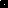 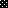 